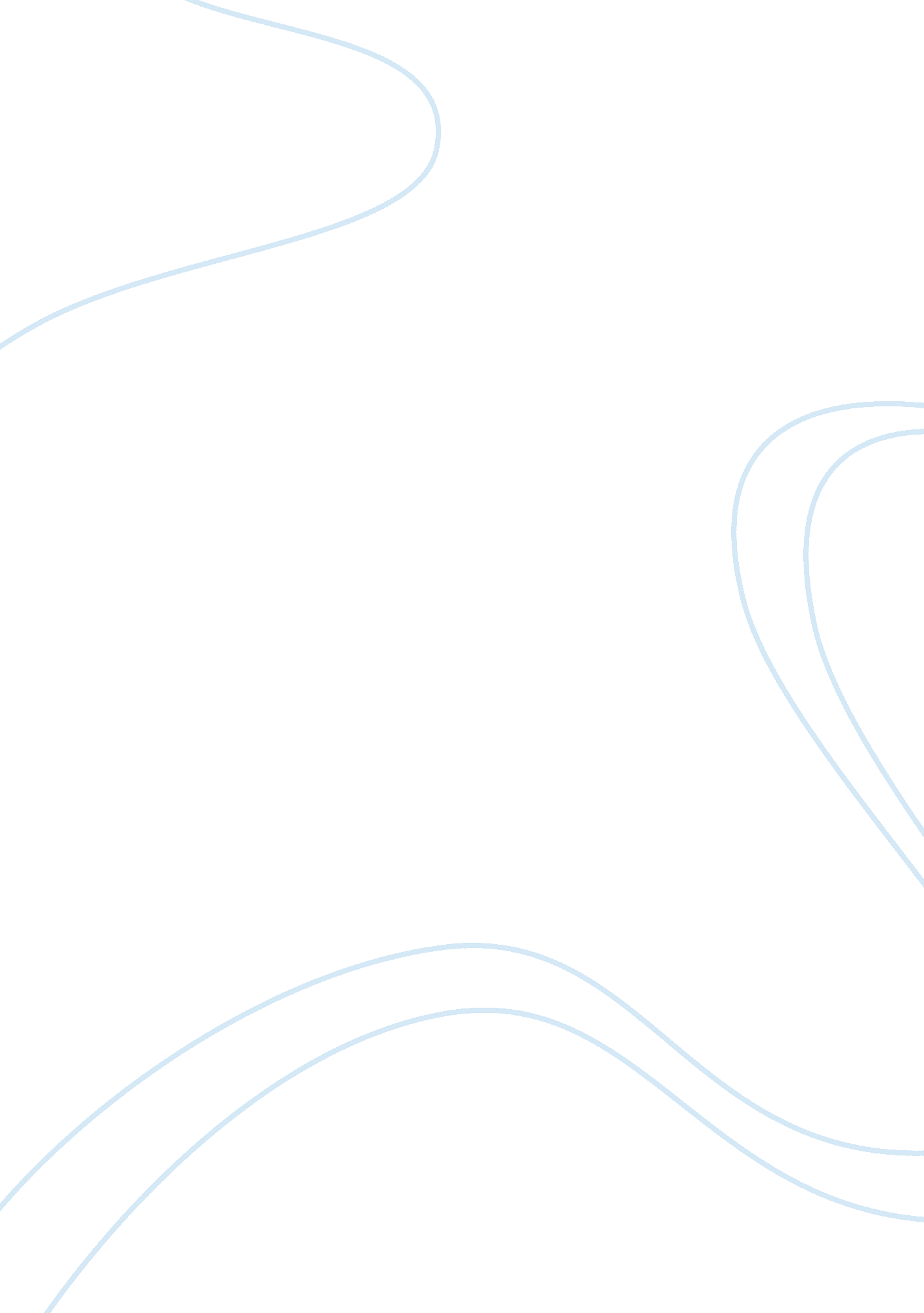 Concept of human rights and its role in the legal,moral and political worldLaw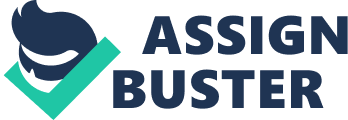 Concept of Human Rights and its Role in the Legal, Moral and Political World The idea of human rights is, of not anything new. Many communities and states have been founded on the basis that person members have certain intrinsic rights which should be appreciated by those in power. These can be resulting from moral, spiritual, political, or social ideas. Basically, they are an expression general to every person, of a desire to live securely and freely in a nonviolent and just world. The words of human rights, not to mention the viewpoints and view of migrants, have been mainly not present from the migration policymaking part to date. Much more job is required to inject human rights and the voice of the migrants into the mainstream of making policy in this area. “ The wider vision of human rights allows for consideration of the problems of hunger, poverty, and violence facing billions of people” (Clapham 2007). 
In their human rights vision, persons are endowed, by cause of their humankind, with certain basic and unchallengeable rights. Idea of human rights offer the vocabulary for arguing regarding which interests must prevail and how best to accomplish the ends we have selected. Human Rights dealing with contempt subjects on occasion have to balance the competing interests and benefits of the constitutional right to a fair trial and the require to protect. The aspect of human rights to privacy and confidentiality, or the need to be left to oneself, is inherent to every human being. This is more apparent in the areas of hospitalization, medical care and defense of patient records. It is proposed to first think the aspect governing Human Rights Act regarding attaining consent of the patients in medical study settings previous to accepting them for bio-medical or medical research use. “ So far we have resisted the temptation to claim that human rights are about balancing individual freedoms and the collective interests of the community. Such claims say very little about these rights as they melt away into the interests of the majority to live in peace and security” (Clapham 2007). The push of worldwide human rights rule is that curtailment of rights should be vindicated by reference to pre-existing rules that permit for proportionate action essential to accomplish a legitimate aim. It is seen from the theories and cases discussed above that public view is significant aspect which wants to be accepted by citizens, celebrities or otherwise. At the same time as a certain amount of accommodation and restraint wants to be offered to citizens in terms of human rights and respect for their individual conduct and their lives, which does not in any way, serve up as a detriment to societal norms of the society, it is also essential for citizens to recognize the limits to which privacy and rights could be stretched. If people were to believe that they could go away with egregious conduct of the public in their private lives, and also they may be far from the truth. It is also essential that the human rights records of truthful, law abiding people are preserved and promoted, consisting of the necessitate for respecting their confidentiality and privacy, particularly in subject affecting day- to- day living. 
Reference List 
Clapham, A 2007. Human Rights: A Very Short Introduction. Oxford University Press. Available at [Accessed 20 April 2012] 